VIAC – MENEJNájdi dvojice obrázkov a spoj ich čiarou. Povedz, kde je viac a kde menej predmetov. Obrázky si vyfarbi.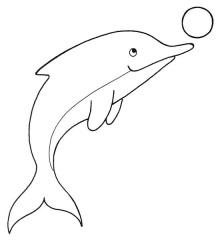 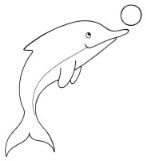 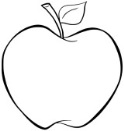 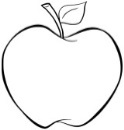 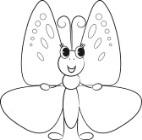 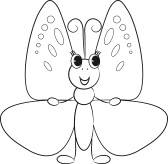 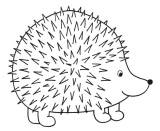 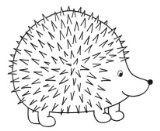 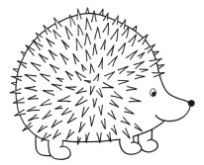 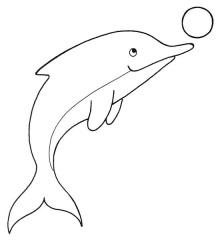 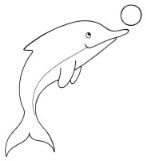 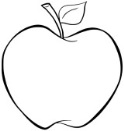 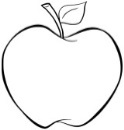 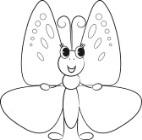 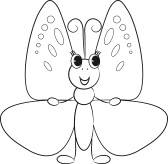 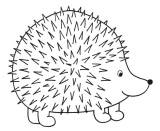 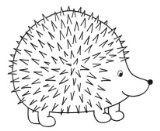 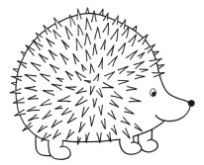 